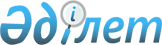 Об установлении квоты для Ассамблеи народов КазахстанаРаспоряжение Премьер-Министра Республики Казахстан от 3 июня 1996 г. N 256-p



          1. Во исполнение поручения Президента Республики Казахстан,
высказанного на третьей сессии Ассамблеи народов Казахстана 29
апреля 1996 года, и в целях обеспечения более полного национального
представительства народов Казахстана в контингенте студентов
государственных высших учебных заведений республики установить для
Ассамблеи народов Казахстана квоту - 10% от плана приема на каждую
специальность вуза, независимо от его ведомственной подчиненности.




          2. Ректорам государственных высших учебных заведений включить в
состав приемных комиссий представителей рабочих органов Ассамблеи
народов Казахстана. В итоговых отчетах о приеме отразить
национальный состав поступавших и зачисленных, в том числе по квоте
Ассамблеи народов Казахстана, по специальности и в целом.




          3. Утвердить согласованный с Министерством образования
Республики Казахстан и Исполнительным секретариатом Ассамблеи
народов Казахстана порядок зачисления в государственные высшие
учебные заведения республики на места, выделенные в соответствии с
квотой для Ассамблеи народов Казахстана на 1996/97 учебный год,
согласно приложению.




          Провести разъяснительную работу в печати, по телевидению и
радио, в учебных и производственных коллективах по условиям
зачисления в высшие учебные заведения в соответствии с указанной
квотой.




          4. Контроль за исполнением настоящего распоряжения возложить на
Министерство образования Республики Казахстан.








          Премьер-Министр





                                           Приложение



                                к распоряжению Премьер-Министра
                                      Республики Казахстан
                                   от 3 июня 1996 г. N 256-р











                                                            Порядок




                                зачисления в государственные высшие




                              учебные заведения республики на места,




                              выделенные в соответствии с квотой для




                                        Ассамблеи народов Казахстана




                                              на 1996/97 учебный год








          1. В целях формирования контингента студентов высших учебных
заведений из числа представителей всех национальностей Республики
Казахстан на основе отдельного конкурсного зачисления
устанавливается квота для Ассамблеи народов Казахстана - 10% от
плана приема на каждую специальность вуза.




          2. Национальность абитуриента фиксируется в документах приемной
комиссии в соответствии с записью о национальной принадлежности в
его паспорте или паспортах родителей.




          3. В состав приемных комиссий высших учебных заведений
обязательно включаются представители рабочих органов Ассамблеи
народов Казахстана.




          4. На общих основаниях на места (90% мест от плана приема),
кроме квоты для Ассамблеи народов Казахстана, зачисляются в
установленном порядке абитуриенты, независимо от их национальности,
в соответствии с Основными положениями по приему в высшие учебные
заведения, с учетом установленных льгот, других квот приема.




          5. На места, предусмотренные квотой для Ассамблеи народов
Казахстана, проводится отдельный конкурс по правилам Основных
положений по приему в высшие учебные заведения, при этом в первую
очередь зачисляются абитуриенты из числа малочисленных народов
Казахстана, выдержавшие вступительные экзамены (тестирование), - по
предложению члена приемной комиссии - представителя рабочего органа
Ассамблеи народов Казахстана.




          6. Зачисление в высшие учебные заведения абитуриентов по квоте
Ассамблеи народов Казахстана оформляется отдельным абзацем в
протоколе зачисления. В отчете о приеме в высшее учебное заведение
должен быть отражен национальный состав поступивших и зачисленных, в
том числе по квоте Ассамблеи народов Казахстана.




          При рекомендации кандидатуры абитуриента на зачисление в высшее
учебное заведение член рабочего органа Ассамблеи народов Казахстана
(он же член и приемной комиссии) учитывает всю совокупность
факторов, характеризующих прошедших и непрошедших по конкурсу
представителей национальных меньшинств: национальность,
демографическую ситуацию (особенность), область (регион) и набранные
баллы абитуриентов разных и одной и той же национальности, не
прошедших по конкурсу, и другие.








					© 2012. РГП на ПХВ «Институт законодательства и правовой информации Республики Казахстан» Министерства юстиции Республики Казахстан
				